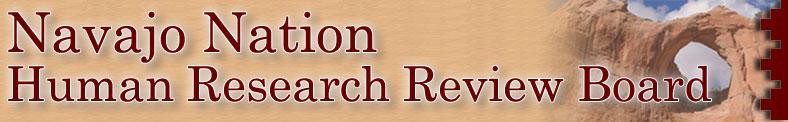                                                NAVAJO NATION HUMAN RESEARCH REVIEW BOARD MEMBERS	NAME					        		 Appointed by		        Term		Dr. David Begay, Ph.D. – Scientific Education			HEHS			June 2021 – June 2024	Dr. Rebecca Izzo-Manymules, Ph.D., MPH, Chair Education HEHS			June 2021 – June 2024	Dr. Kalvin White, Ph.D. - Scientific Education			HEHS 			June 2021 – June 2024	   Dr. Sonya Shin, MD – Medicine				NN President		Jan. 2024 – Jan. 2027	Dr. Nanibaa’ Garrison, Ph.D – Genetics, Bio-Ethnics		NN President		Jan. 2024 – Jan. 2027 	              Delvin Yazzie, MPH - Epidemiology				NN President		Jan. 2024 – Jan. 2027 	             Dr. Christopher Jentoft, MD – Medicine			NAIHS			Jan. 2024 – Jan. 2027			Dr. Paul Carlton, MD. – Medicine				NAIHS			Jan. 2024 – Jan. 2027Paula R. Mora, MD – Public Health				NAIHS			Jan. 2024 – Jan. 2027Enabling LegislativeThe Navajo Nation Human Research Review Board was developed in1996 to guarantee ethical research for the Dine´ People.Purpose: The purpose of this Code shall be to set forth the conditions under which investigators, physicians, researcher and other may perform heath and health related research activities within the territorial jurisdiction of the Navajo Nation;Policy: It is the policy for the Navajo Nation to ensure that all persons within the territorial jurisdiction of the Navajo Nation are free from unreasonably harmful, intrusive ill-conceived or otherwise offensive research and investigation procedures.Navajo Nation Council 13.N.N.C. §3253 Health and Welfare;Chapter 25. Navajo Nation Human Research Code (section 3251 – 3271)Navajo Nation Human Research Review Board and Navajo Area I.H.S. IRB , FWA Certification #IRB00000641 (2024-2027)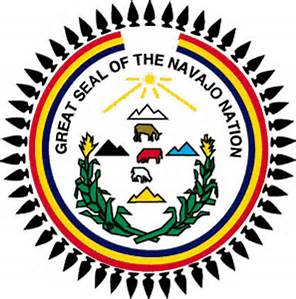 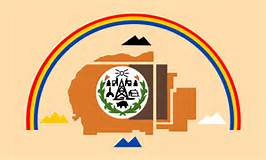 